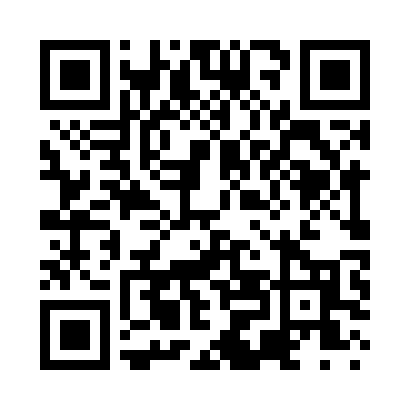 Prayer times for Balaton, Minnesota, USAWed 1 May 2024 - Fri 31 May 2024High Latitude Method: Angle Based RulePrayer Calculation Method: Islamic Society of North AmericaAsar Calculation Method: ShafiPrayer times provided by https://www.salahtimes.comDateDayFajrSunriseDhuhrAsrMaghribIsha1Wed4:416:141:215:168:2810:012Thu4:396:121:205:178:2910:033Fri4:376:111:205:178:3010:044Sat4:356:091:205:178:3210:065Sun4:346:081:205:188:3310:086Mon4:326:071:205:188:3410:097Tue4:306:051:205:188:3510:118Wed4:286:041:205:198:3610:139Thu4:266:031:205:198:3710:1410Fri4:256:021:205:208:3910:1611Sat4:236:011:205:208:4010:1812Sun4:215:591:205:208:4110:1913Mon4:205:581:205:218:4210:2114Tue4:185:571:205:218:4310:2315Wed4:165:561:205:228:4410:2416Thu4:155:551:205:228:4510:2617Fri4:135:541:205:228:4610:2818Sat4:125:531:205:238:4810:2919Sun4:105:521:205:238:4910:3120Mon4:095:511:205:238:5010:3221Tue4:075:501:205:248:5110:3422Wed4:065:491:205:248:5210:3623Thu4:045:481:205:248:5310:3724Fri4:035:481:205:258:5410:3925Sat4:025:471:215:258:5510:4026Sun4:015:461:215:258:5610:4127Mon3:595:451:215:268:5610:4328Tue3:585:451:215:268:5710:4429Wed3:575:441:215:278:5810:4630Thu3:565:441:215:278:5910:4731Fri3:555:431:215:279:0010:48